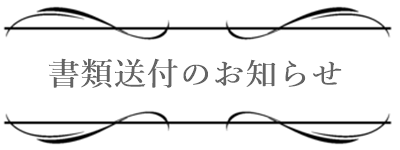 送付日：2022年12月5日株式会社〇〇〇〇〇〇 〇〇 様株式会社〇〇〇〇〒000-0000〇〇県〇〇市〇〇町〇〇-〇〇TEL：00-0000-0000FAX：00-0000-0000担当：いつもお世話になっております。下記書類を送付いたしますので、ご確認のほどお願い申し上げます。□至急□ご確認ください□ご参考□ご返信ください□ご回覧くださいNO送付書類枚数1新商品のご案内12新商品カタログ3特記事項